TOP=======================================================================Zemřela Miluška StrnadováV muzeu pokřtili knihu o podzemí Berounska a HořovickaDavid Čani Jak hluboká je Hranická propast?SPRÁVA JESKYNÍ ČR=======================================================================Z důvodu plánovaného přerušení dodávky elektrické energie budou Sloupsko-šošůvské jeskyně ve středu 13. listopadu 2019 UZAVŘENY.Mladečské jeskyně - archeologická lokalita evropského významu - přednáška 7. 11. 2019 v LitovliJESKYNĚ=======================================================================Hlavní turistická sezona v českých a moravských jeskyních skončila, některé z nich zvou návštěvníky i v ziměhttp://www.enviweb.cz/11488009. 11. 2019ParlamentníListy.cz-3. 11. 2019https://www.parlamentnilisty.cz/zpravy/tiskovezpravy/Sprava-jeskyni-CR-Hlavni-turisticka-sezona-skoncila-nektere-jeskyne-zvou-navstevniky-i-v-zime-601944Nejnavštěvovanějšími jeskyněmi v České republice v letošní turistické sezoně byly tradičně Punkevní v Moravském krasu s 203 tisíci návštěvníky za prvních deset měsíců roku, na druhém místě to byly Koněpruské na Berounsku s téměř 84 tisíci turisty, na pomyslné bronzové příčce se umístily Bozkovské dolomitové jeskyně na Semilsku s 67 tisíci příchozími zájemci. Pořadí tří „finalistů“ je stejné jako loni.Speleolog Ivan Balák: Jeskyně jsou bílým místem na mapěhttps://www.denik.cz/cestovani/jeskyne-jsou-jako-konzerva-rika-v-rozhovoru-speleolog-ivan-balak-20191103.html02. 11. 2019Moravskému krasu a jeskyním zasvětil speleolog Ivan Balák celý život. Nedávno pokřtil svou novou knihu Moravský kras jeskyně a člověk vydanou Správou jeskyní ČR, která přibližuje vzájemné souznění člověka a jeskyně. „Kniha je výjimečná v tom, že čtenáři ukazuje ucelený pohled na Moravský kras a člověka,“ povídá zkušený jeskyňář v rozhovoru pro Týden u nás.  
Bozkovské jeskyně jsou třetí nejnavštěvovanější v ČR, v zimě zůstávají otevřenéhttps://krkonossky.denik.cz/z-regionu/bozkovske-jeskyne-jsou-treti-nejnavstevovanejsi-v-cr-v-zime-zustavaji-otevrene-20191103.html03. 11. 2019Nejnavštěvovanějšími jeskyněmi v České republice v letošní turistické sezoně byly tradičně Punkevní v Moravském krasu, na druhém místě to byly Koněpruské na Berounsku a na pomyslné bronzové příčce se umístily Bozkovské dolomitové jeskyně na Semilsku. V letošním roce prošlo přes Bozkovské dolomitové jeskyně celkem 67 tisíc návštěvníků.Rozcvička i spánek v jeskyni. Speleoterapie v Moravském krasu funguje už 40 let07. 11. 2019Návštěvníkům je běžně nepřístupná, přesto je v ní každý den plno. Do krasové Císařské jeskyně v Ostrově u Macochy se totiž chodí léčit děti z nedaleké léčebny s atopickým ekzémem, astmatem nebo alergií. Ročně jich je asi šest stovek. Úlevu jim přináší sterilní aerosol, stoprocentní vlhkost a negativní lehké ionty.V muzeu pokřtili knihu o podzemí Berounska a Hořovickahttps://berounsky.denik.cz/kultura_region/v-muzeu-pokrtili-knihu-o-podzemi-berounska-a-horovicka-20191108.html08. 01. 2019Do podzemí se mohou nyní vydat lidé prostřednictvím nové knihy Podzemí Berounska a Hořovicka. Čtenáře zavede za tajemstvím jeskyní, štol a dolů v regionu. K tomu se pojila velká sláva, která se odehrála; vždyť knihu pokřtili její autoři v Muzeu Českého krasu v Berouně. Za publikací stojí dvě jména: autor Michal Hejna se postaral o textovou část, Martin Majer potom přispěl do knížky fotografiemi.Tip na výlet: Kateřinská jeskyně u Blanska10. 11. 219http://pvnovinky.cz/zpravy/52513-tip-na-vylet-katerinska-jeskyne-u-blanskaKateřinská jeskyně leží v severní části Moravského krasu v kaňonu Suchého žlebu, v národní přírodní rezervaci Vývěry Punkvy v chráněné krajinné oblasti Moravský kras. Je paleovývěrovou jeskyní hydrografického systému podzemní Punkvy a její dosud poznané prostory sestávají ze dvou mohutných dómů s řadou bočních chodeb, síní a komínů.OSTATNÍ A NEJEN PODZEMÍ=======================================================================Nadšenci se pustili do oživení Novodvorské alejehttps://blanensky.denik.cz/ctenar-reporter/nadsenci-se-pustili-do-oziveni-novodvorske-aleje-20191105.html05. 11. 2019V neděli 4. listopadu se sešla parta nadšených ochránců přírody, aby po devíti letech opětvyčistila Novodvorskou alej v CHKO Moravský kras. Alej prošla zásadní obnovou již v roce 2010.Znojemské podzemí: Unikátní labyrint temných chodeb zachraňoval životy místních a bral ty nepřátelskéhttps://www.reflex.cz/clanek/lide-a-zeme/98102/znojemske-podzemi-unikatni-labyrint-temnych-chodeb-zachranoval-zivoty-mistnich-a-bral-ty-nepratelske.html03. 11. 2019Jeden z největších unikátů Znojma v průběhu věků marně hledali nepřátelští vojáci i rozhněvané manželky. Před oběma nebezpečími je totiž dobře skrytý několik metrů pod zemským povrchem. Vznikal v průběhu několika staletí a horu vytěžené rostlé skály, kterou kvůli němu museli havíři vynosit nahoru, by neuvezl ani legendární Titanic. Pojďte s námi do znojemského podzemí.Návštěvníci nemocnice Prostějov nahlédnou díky výstavě do moravského podzemíhttp://www.vecernikpv.cz/kultura/34712-navstevnici-nemocnice-prostejov-nahlednou-diky-vystave-do-moravskeho-podzemi04. 11. 2019Téměř padesát unikátních fotografií z moravského podzemí pořízených na klasický film nově zdobí vstupní halu Nemocnice Prostějov, člena skupiny AGEL. Jejich autorem je sanitář prostějovské nemocnice a speleolog Petr Hruban, který tak návštěvníky zavádí na krásná a tajuplná místa, veřejnosti nepřístupná, a z podzemních hlubin přináší na povrch poklady v podobě svých fotografií. Zkoumání podzemí se věnuje již pětadvacet let. Výstava potrvá až do konce listopadu. Krypta pod kostelem sv. Rodiny skrývá zřejmě velké tajemstvíhttps://havlickobrodsky.denik.cz/zpravy_region/krypta-pod-kostelem-sv-rodiny-skryva-zrejme-velke-tajemstvi-20191104.html04. 11. 2019Intenzivním předběžným průzkumem za pomoci štěrbinové kamery projdou ještě letos podzemní prostory pod hlavní lodí Klášterního kostela sv. Rodiny v Havlíčkově Brodě, které dosud nikdo nespatřil. Iniciátorem akce je Úřad pro zastupování státu ve věcech majetkových v Havlíčkově Brodě (ÚZSVM).  Hornickému regionu Krušnohoří pomohly dotace z EU, nyní je na seznamu UNESCOhttps://euractiv.cz/section/evropske-finance/news/hornickemu-regionu-krusnohori-pomohly-dotace-z-eu-nyni-je-na-seznamu-unesco/07. 11. 2019Česko-saský hornický region, který je součástí přeshraničního euroregionu, slaví úspěch. Dostal se totiž na seznam světového dědictví UNESCO a nyní se může těšit velkému zájmu turistů. Jakou roli v tom sehrávají evropské dotace?Co skrývá jáchymovské podzemí? Unikátní minerální poklady odhalí publikace nakladatelství Academia07. 11. 2019https://www.fzu.cz/novinky/co-skryva-jachymovske-podzemi-unikatni-mineralni-poklady-odhali-publikace-nakladatelstvi-academiaMinerální bohatství jáchymovského ložiska je známo již téměř pět století, od dob významného německého učence Georgia Agricoly. Přesto se týmu vědců v čele s Jakubem Plášilem během posledních let podařilo objevit a popsat více než desítku dosud neznámých minerálů, zejména obsahujících uran. Nejen jim je věnována souborná publikace Jáchymov – mineralogická perla Krušnohoří, u jejíhož vzniku stáli spolu s Plášilem i Pavel Škácha a Vladimír Horák.Do hlubin proseckých skalhttps://sledovanitv.cz/epg/event-new?eventId=ct24%3A2019-11-05-A05110552&showActions=105. 11. 2019Ne každý ví, že na Proseku najdeme podzemní labyrint. Radnice Prahy 9 chce tajuplné prostory v budoucnu zpřístupnitZAHRANIČÍ====================================================================Thajská jeskyně, kde voda uvěznila 12 chlapců, je znovu otevřena. Navštěvují ji tisíce lidíhttps://www.irozhlas.cz/zpravy-svet/thajsko-jeskyne-zachrana-z-jeskyne-fotbalovy-tym-tcham-luang_1911020848_nkr02. 11. 2019Thajská jeskyně, ve které minulý rok voda na více než dva týdny uvěznila 12 chlapců a jejich trenéra, se opět otevřela veřejnosti. Jeskyni, ke které náročná záchranná operace přitáhla pozornost celého světa, první den navštívilo přes 2000 lidí, napsal deník Bangkok Post.Jeskyně smrti znovu otevřena. Věznila mladé fotbalisty s trenéremhttps://tn.nova.cz/clanek/videoreportaz/past-mladych-thajskych-fotbalistu-znovu-otevrena.html02. 11. 2019 Thajská jeskyně, kde 12 mladých fotbalistů a jejich trenér přežila 18 dní, byla návštěvníkům znovu otevřena. Úřady uzavřely jeskynní komplex Tham Luang bezprostředně po dramatické záchraně, která upoutala pozornost lidí na celém světě. Návštěvníci jsou zde pouštěni ve skupinám po dvaceti, aby si prohlédli vstupní prostor a první komoru.Jeskyni v Thajsku, kde voda uvěznila 12 chlapců, znovu otevřeli pro turisty. První den ji navštívilo přes 2 000 lidíhttps://www.lidovky.cz/svet/jeskyne-v-thajsku-kde-voda-uveznila-12-chlapcu-je-znovu-otevrena-prvni-den-ji-navstivilo-pres-2-000.A191102_101536_ln_zahranici_ele02. 11. 2019 Thajská jeskyně, ve které minulý rok voda na více než dva týdny uvěznila 12 chlapců a jejich trenéra, se opět otevřela veřejnosti. Jeskyni, ke které náročná záchranná operace přitáhla pozornost celého světa, první den navštívilo přes 2000 lidí, napsal deník Bangkok Post.Výzkumníci propojují díky DNA prehistorii se současnostíhttp://ceskapozice.lidovky.cz/tema/vyzkumnici-propojuji-diky-dna-prehistorii-se-soucasnosti.A191106_143228_pozice-tema_lube09. 11. 2019Na jih od bavorského města Augsburg odkryli archeologové v osmdesátých a devadesátých letech 20. století řadu hrobů. Nyní se na nálezy znovu podíval tým německých výzkumníků a mezi nimi i genetici. Výsledky ukázaly nerovnoprávnou sociální strukturu tehdejší společnosti a nastínily usazenou roli bohatších mužů a stěhování jejich žen.Výbuch v německém dole! Pod zemí je uvězněno přes 30 lidíhttps://tn.nova.cz/clanek/vybuch-v-nemeckem-dole-pod-zemi-je-uvezneno-pres-30-lidi.htmlZáchranáři u německého města Teutschenthal zachraňují více než 30 lidí, kteří zůstali uvězněni po výbuchu dolu v podzemí. V péči lékařů skončili dva lidé, kteří utrpěli zranění.Stanišovskú jaskyňu ovládli čerti, v podzemí sprevádzali návštevníkovhttps://www.teraz.sk/najnovsie/stanisovsku-jaskynu-ovladli-certi/427737-clanok.html02. 11. 2019Netradičná dušičková prehliadka Stanišovskej jaskyne pritiahla v sobotu do Jánskej doliny zástupy turistov. Tajuplnú cestu plnú pekelných bytostí, zážitkov a hľadania zázračných slov si prišli vychutnať najmä rodiny s deťmi. Pod zemou našli obrovského pavúka, duchov a strigy či klasický jaskyniarsky rebrík.Tajemná Agartha: Nachází se v podzemí naší planety další svět?https://morezprav.cz/konspirace/tajemna-agartha-nachazi-se-v-podzemi-nasi-planety-dalsi-svet08. 11. 2019Slyšeli jste už o tajuplném světě Agartha? Země, kde sídlí společenství šťastných a spokojených lidí, kteří kontrolují dění na povrchu planety. Kde se vlastně nachází brána do této zasnoubené země?Naše planeta Země je údajně dutá a nachází se v ní bájná Agartha. Existuje mnoho lidí, kteří věří v její existenci a svůj život zasvětili hledání brány do tohoto světa. V samotném jádru planety má žít společenství neskutečně vyspělých lidí, kteří svůj život žijí v míru a harmonii.Neuvěřitelná podívaná: Jeskyně krystalů Naica připomíná chřtán děsivé příšeryhttps://www.dotyk.cz/magazin/jeskyne-krystalu-naica-20191106.html09. 11. 2019Nedaleko mexického pobřeží Chihuahua leží jeskyně, která oplývá jedinečnou krásou. Dovnitř se dostanete pouze za výzkumem, zimní bundu nechte doma - v kouzelné Jeskyni krystalů je neuvěřitelných 65°C.SPELEOTÝDENÍK ====================================================================1149 Sloup02. 11. 2019 ČT 1; Česká televize; Téma: Jeskyně Kůlna1150 Do Amatérské jeskyně za dva roky02. 11. 2019 Právo Jižní Morava; (vtk); Borgis, a.s.; Téma: Amatérská jeskyně 1151 Nával u jeskyně, kde uvízli malí chlapci: Davy zvědavců zamířili na její znovuotevření02. 11. 2019 blesk.cz +2; URL; Foto: Reuters Czech News Center, a.s.; Téma: Svět – Thajsko1152 Thajská jeskyně loni uvěznila 12 chlapců, nyní je znovu přístupná02. 11. 2019 aktualne.cz; URL; ČTK Economia, a.s.; Téma Svět – Thajsko1153 Bozkovské jeskyně jsou třetí nejnavštěvovanější v ČR, v zimě zůstávají otevřené03. 11. 2019 krkonossky.denik.cz; URL; Vltava Labe Media, a.s.; Téma: Bozkovské jeskyně1154 Hlavní turistická sezona skončila, některé jeskyně zvou návštěvníky i v zimě03. 11. 2019 parlamentnilisty.cz +1; URL; Our Media a.s.; Téma: Jeskyně ČR1155 Jeskyně jsou jako konzerva, říká expert na Moravský kras Ivan Balák03. 11. 2019 prostejovsky.denik.cz +1; URL; Vltava Labe Media, a.s.; Téma: 1156 Petr Kubát o krásách canyoningu ve filmu Canyoning Ticino03. 11. 2019 lezec.cz +1; URL; lezec.cz; Téma: Ostatní1157 Speleolog Ivan Balák: Jeskyně jsou bílým místem na mapě03. 11. 2019 denik.cz +1; URL; Redakce Vltava Labe Media, a.s.; Téma: Moravský kras1158 Návštěvníci Nemocnice Prostějov nahlédnou díky výstavě do moravského podzemí03. 11. 2019 pvnovinky.cz +2; URL; Téma: Ostatní1159 Nádech Skandinávie uprostřed Moravského krasu04. 11. 2019 Top Amazing Places; Pavla Šedivá; Mladá fronta a.s.; Téma: Moravský kras1160 Na hrady a zámky přišlo téměř milion lidí04. 11. 2019 Mladá fronta DNES;  (zab); Mafra, a.s.; Téma: 1161 Subtitles/closed captions05. 11. 2019 rokycansky.denik.cz; URL; Vltava Labe Media, a.s.; Téma: Historické podzemí1162 O dolomity lidé projevují zájem05. 11. 2019 Krkonošský deník; Vltava Labe Media, a.s.; Téma: Bozkovské jeskyně1163 Aktuální Ochrana přírody se věnuje nejen jeskyním06. 11. 2019 ekolist.cz; URL; ekocentrum Zelený klub; Téma:1164 Bozkovské dolomitové jeskyně můžete navštívit i v zimním období06. 11. 2019 kudyznudy.cz; URL; CzechTourism; Téma: Bozkovské dolomitové jeskyně1165 Již zítra pokřtí knihu o podzemní regionu06. 11. 2019 Berounský deník; (jaš); Vltava Labe Media, a.s.; Téma:1166 Kolik otazníků ještě zůstává skryto v Pustém žlebu?06. 11. 2019 Týden u nás, Petr Zajíček Vltava Labe Media, a.s.; Téma: Moravský kras1167 Povídání o Mladečských jeskyních07. 11. 2019 Olomoucký deník; Vltava Labe Media, a.s.; Téma: Mladečské jeskyněVIDEO==================================================================== Sloupsko-šošůvské jeskyněChýnovská jeskyně Jeskyně Nad Rokelským dolem - LiběchovStanišovskú jaskyňu ovládli čerti, v podzemí sprevádzali návštevníkovVehlovecké podzemní pískovny Přírodní památka Kočičí skály & Sluj Českých bratří a Kočičí hradRakousko - Riesenwelt ledová jeskyněPostojna Cave Train Ride / Postojnska jama / Postojnské jeskyněJeskyně U Sklepů - východně od PP Kozinecká stráň / PP DžbánPoznávačka Macocha Čr 2019 TelekomSkaličky 2019Oregon SPAR 2019TaJeMné podzemíObrovský podzemní komplex v Kuřimi pro tisíce lidí 06. 10. 2019Těžko dostupné vehlovické lomy, kam se místní schovávali před nálety 30. 10. 2019Nacistické letiště a obrovský podzemní kryt se skrývá přímo na oblíbeném pražském výletním místě! 23. 10. 201912 podivně tetovaných lebek. Hrůzné nálezy zpod kostela ve Křtinách 16. 10. 2019Obrovské, strašidelné a opuštěné. Odhalíme tajemství podzemních pískovcových lomů? 09. 10. 2019 Našli jsme ukrytý pramen, ze kterého pili čeští králové 02. 10. 2019Strašidelné opuštěné místo, které vypadá jak z jiného světa: Továrna a největší důl na cín a arsen u nás 25. 09. 2019Tajemný lom Alkazar. Podzemní továrna a úložiště jaderného odpadu 19. 09. 2019Rabštejn. Podzemní nacistická továrna, kde umírali vězni 11. 09. 2019Přísně tajný kryt v centru Prahy. Co se v něm skrývá? 04. 09. 2019Tajemné podzemí. Nový seriál o místech, o kterých nemáte ani tušení. Už od 4. září 28. 08. 2019PUBLIKACE====================================================================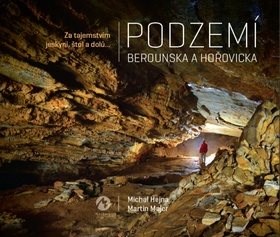 Podzemí Berounska a Hořovicka - Za tajemstvím jeskyní, štol a dolů …Hejna Michal, Majer Martin,počet stran: 144produkt: Vázanýdatum vydání: 8.11.2019šířka: 194mmvýška: 14mmhmotnost: 570gISBN: 978–80–87938–84–3Na severozápadě lemuje Berounsko překrásná krajina Křivoklátska, pradávný lovecký hvozd českých králů. Na jihu od města Berouna a směrem ku Praze pak leží půvabná krajina Českého krasu, krajina jeskyní, skal a lomů. Na západní části tohoto regionu, okolí Hořovic, z výšky shlížejí rozlehlé Střední Brdy. Všechny zmíněné oblasti jsou dnes chráněnými krajinnými oblastmi s velkým počtem přírodních památek a přírodních rezervací, z nichž některé mají tu nejvyšší, národní kategorii. Území Berounska a Hořovicka ale skrývá mnoho cenného i pod povrchem, v podzemí.FOTO====================================================================Suchožlebáci - závrt č.1, 07. 11. 2019 Ze křtu knihy „Podzemí Berounska a Hořovicka“ v Muzeu Českého krasu v Berouně. |Znojemské podzemí: Unikátní labyrint temných chodeb zachraňoval životy místních a bral ty nepřátelskéZO ČSS 6-08 Dagmar přidala 20 nových fotek do alba Série pracovních akcí v jeskyních UJC a JV (25.12.2018–2.1.2019).Bádání v jeskyni U Jedelské cesty, VOPka hlubší o další metrPohled do útrob koněpruského Zlatého koně Býčí skála 2019Bádání v Tisovci - podzim 2019FACEBOOK====================================================================Nové příspěvky na:UNDERGROUND EXPLORERS C9C09. 11. 2019 Subscribe to our YouTube Channel09. 11. 2019 Judgement Day Mountain.08. 11. 2019 Emerald Lake07. 11. 2019 Down To Hell07. 11. 2019 The Sketchiest Mine Ever?07. 11. 2019 Judgement Day Challenge..07. 11. 2019 In A Galaxy Far Far Away...07. 11. 2019 Judgement Day Mountain -teaser Video- Cumbria U.K.EUROPEAN SPELEOLOGICAL FEDERATION 06. 11. 201913th European Cave Rescue Meeting in Croatia - 3rd Circular06. 11. 2019 14th Balkan Cavers Camp 2020SCINTILENA – SPELEOLOGICKÝ ZPRAVODAJNejnovější zprávy4th Annual Southeastern Cave Conservancy Science Awards Program“Vi dobbiamo la vita” Gli speleologi bloccati al Bus del Diaol ringraziano i soccorritoriOttimismo per la WNS. Segni di ripresa per i pipistrelli canadesi13th European Cave Rescue Meeting: Change of LocationIn Puglia un corso di formazione in Speleo Trauma CareAbruzzo, firmato il protocollo d’intesa tra la Società Speleologica Italiana e l’Associazione Nazionale Città delle Grotte (ACDG)“Silenzi Nascosti – Arterie del Sottosuolo” Convegno sulle esplorazioni e le ricerche scientifiche nelle grotte del LazioSi svolgerà in Croazia l’incontro internazionale European Cave Rescue AssociationSpeleoamicizia e bicchieri da grotta: brindisi al sapore dell’amiciziaKarst Award Recipient 2020 Announced for Stein-Erik LauritzenPoslední průzkumy“Silenzi Nascosti – Arterie del Sottosuolo” Convegno sulle esplorazioni e le ricerche scientifiche nelle grotte del LazioSardegna, La grotta del Bel Torrente ha raggiunto 8.6 km di sviluppo e altri 1500m sono stati appena esploratiLa Cina istituisce un comitato ISO per la ricerca e la protezione dei territori carsiciRicerche speleologiche italiane in Albania, la grotta Shpella Shtares raggiunge i 4,6 km di sviluppo3D e “Citizen science” per rivelare i segreti sotterranei del Golfo di Orosei: il progetto speleosub PhreaticSPRÁVA JESKYNÍ ČESKÉ REPUBLIKY04. 11. 2019 O nové knize Moravský kras - jeskyně a člověk (a nejen o ní) vypráví autor Ivan Balák. 04. 11. 2019 Chcete vědět více o historii Mladečské jeskyně? V Litovli 7. 11. přednáší Martin Oliva z Moravské zemské muzeumDŮM PŘÍRODY MORAVSKÝ KRAS09. 11.2019 Upozorňujeme, že v pondělí 11. 11. 2019 bude Dům přírody Moravského krasu z provozních důvodů uzavřen. Děkujeme za pochopení08. 11. 2019 Již příští sobotu se koná Svatomartinský košt na Skalním mlýně. Do této akce je zapojen i Dům přírody Moravského krasu.16.11.201905. 11. 2019 Upozorňujeme, že pro velký zájem přidáváme ještě jeden termín akce s Čerty jsou žerty.MORAVSKÝ KRAS06. 11. 2019 Výhled na mlhou zahalený Hřebenáč ze vstupu do jeskyně PUNKEVNÍ JESKYNĚ 05. 11. 2019 110 let od objevení Punkevních jeskyní, 50 let od objevu Amatérské jeskyně (nejdelšího jeskynního systému ČR), 40. výročí založení České speleologické společnosti i těmito významnými výročími se bude letos ve svém programu zabývat již 21. ročník originálního blanenského festivalu Rajbas! Setkání cestovatelských dobrodruhů, kteří se s vámi podělí o své zážitky, zcela jistě vás inspirují a o zábavu bude také postaráno. :-) Z našeho hlediska bude jistě velmi zajímavá přednáška Ing. Marka Audyho a promítání 18 min. dokumentu Tajemství Macochy natočeného samotným K. Absolonem v r. 1934 a zapůjčeného tomuto festivalu z muzea.! Rajbas není jen festival, ale spousta jiných celoročních aktivit, mimo jiné i vysazení 100 stromů pro Moravský kras. Ať už se chystáte tento festival navštívit nebo jej jen svými hlasy podpořit, vězte, že v termínu konání festivalu můžete navštívit i samotné Punkevní jeskyně, místa k rezervaci na tento víkend máme stále volná!SLOUPSKO-ŠOŠŮVSKÉ JESKYNĚ09. 11. 2019 přidaly 2 fotky. Teď už začíná být v jeskyni tepleji než venku… A když Vás k tomu zahřeje ještě dávka adrenalinu.08. 11. 2019 přidaly 2 fotky. Dnes jsme ve spodních patrech stmelili další tým!07. 11. 2019 přidaly 1 fotku. Vidět vodu ve Sloupském potoce už není tak běžné jako dřív06. 11. 2019 přidaly  1 fotku. Výhled na mlhou zahalený Hřebenáč ze vstupu do jeskyně JESKYNĚ VÝPUSTEK04. 11. 2019 Hlavní turistická sezona v českých a moravských jeskyních skončila, některé z nich zvou návštěvníky i v ziměJednou z těchto jeskyní je i Výpustek. Rádi vás uvidíme.KONĚPRUSKÉ JESKYNĚ07. 11. 2019 Přidaly 1 fotku Podzimní ráno u nás na Zlatém koni.04. 11. 2019 Peklo na Koněpruských jeskyních 30. 11. – 8. 12. · Koněpruské jeskyně · Beroun01. 11. 2019 Sečteno a podtrženo: Jsme i letos druzí nejnavštěvovanější ze 14 přístupných jeskyní v ČR. Děkujeme za přízeň a těšíme se na případné zájemce i v měsíci listopadu - i když už jen VE VŠEDNÍ DNY - prohlídky v 9, 11 či 14 hodinHOLŠTEJNSKÁ VÝZKUMNÁ SKUPINA09. 11. 2019 Užitečný důlní vozík. Nepořídíme ho do Holštejnské jeskyně?ZO ČSS 6-08 DAGMAR 07. 11. 2019Objev Maminčiných chodeb (23.–28.1.2019)Jádro této prodloužené (téměř týdenní) bádací akce tvořil Krteček, Zuzu a Boris. K nim se v jednotlivé dny sem tam přidali další pomocníci (Albert, Péťa, Šmudla, Adam, Amálka, Jana, Růžovka, Jéňa) a v součtu se tak udělalo ze těch několik dní nemalé množství práce. První den se kopalo hlavně ve sněhu, bylo potřeba udělat veledůležitou přístupovou cestu k latríně. Další dny se kopací aktivity soustředily na jeskyni U Jedelské cesty.06. 11. 2019 Společný Dagmarácko-Punkevácký víkend (18.–20.1.2019)Víkend proběhl v úzké kooperaci se sousední ZO 6-20 Moravský kras, přesněji Punkevákům byl vypomoct jeden Dagmarák. O bádání ve Vymodlené, ve Ztracené chodbě, transportu výdřevy na Elfí domeček a těžbě v Kombajnu není potřeba se víc rozepisovat, svou činnost si ZO 6-20 aktivně prezentuje na svém webu. Za zmínku stojí, že se zabádalo i na naší lokalitě, a to na novém pracovišti pod vstupem do jeskyně U Jedelské cesty.04. 11. 2019 Bádání v jeskyni U Jedelské cesty, VOPka hlubší o další metr (11.–13.1.2019)V pátek se v krasu objevil jako první Krteček a okamžitě šel prohánět kolečka do Jedelské ventaroly. Vyvozil značnou část prozatimní deponie v hlavní chodbě a pracoval na zahlubování celého příjezdového koridoru jeskyní, aby se člověk u koleček nemusel tak hrbit. K večeru za ním dorazil Matouš se Šlimecem, chvíli pokračovali v trativodu Střeva a pak se všichni přesunuli ještě do jeskyně U Jedelské cesty rozbíjet kameny na pracovišti “v puklině“.03. 11. 2019 Rok 2018 byl pro skupinu Dagmar velice úspěšný. Přestože se na domácích lokalitách nepodařilo dosáhnout významnějšího objevu, udělal se neskutečný kus práce těžko srovnatelný s předešlými roky. Radost z nových prostor jsme si ale dopřáli v zahraničí, a to díky objevu mohutného pokračování jeskyně Poleva v Rumunsku. Především ale skupina během roku posílila o nové pracanty a největší radost má člověk z té party fajn lidí, kteří se kvůli jeskyňaření na základně ZO 6-08 DAGMAR pravidelně scházejí.ČSS ZO 6-20 MORAVSKÝ KRAS04. 11. 2019 Tak nová zkratka už má 3m. Vyvezli jsme 17 japanek. Postoupili jsme 1,3m. Celkem se za 3 akce z tohoto pracoviště vyvezli 43 japanek. Zbývá přibližně 3m a pak to upravit profil na stojícího člověka.HRANICKÁ PROPAST06. 11. 2019 Povídání nejen o Hranická propast - ZO ČSS 7-02 Hranický kras ve Zlíně: Život ve věčné tmě aneb Po cestách slepých brouků… Výstava o jeskyních, živočiších, kteří je obývají, a o lidech, jež je zkoumají. Doražte, pokecáme!David Čani 14. listopadu JAK HLUBOKÁ JE HRANICKÁ PROPAST? (budova 15, sál B)Hranická propast je nejhlubší zatopenou jeskyní na světě. V roce 2016 zde za pomocí podvodního robota byla naměřena hloubka 404 metrů, avšak dna ještě nebylo dosaženo. V jaké hloubce může být? O historii výzkumů Hranické propasti, jejím postupném objevování, o vývoji potápěčské techniky bude vyprávět přímý aktér výzkumů speleopotápěč David ČaniSLOVENSKÁ SPELEOLOGICKÁ SPOLOČNOSŤ 09. 11. 2019 Velika Klisura , Gryka e Madhe: Velika klisura, cca štvrťstoročie od objavu.07. 11. 2019 Videoarchív Speleoklubu Trnava: Prinášame Vám doteraz nepublikované videá zo začiatkov objavovania malokarpatských jaskýň, ktoré má v pôsobnosti náš klub. Jedná sa o jedinečný pohľad na časy dávno minulé 🙂 Prvé video z roku 2001 zachytáva lokalitu Veterlínska sonda Ďalšie video z roku 2003 zobrazuje výučbu jednolanovej techniky a hľadanie jaskýň na Bukovine Nasledujú výkopové práce na lokalite Lačniakove špáry – Spodný meander na…02. 11. 2019 Tu fotku jsem už viděl, ale nikdy jsem neslyšel příběh, který by s ní šel. To je šílené.30. 10. 2019 12. vedecká konferencia: „Výskum, využívanie a ochrana jaskýň“ a IX. Medzinárodný workshop o ľadových jaskyniach: Konanie: 12.-15. mája 2020. Kompletná informácia prekliknutím.29. 10. 2019 Expozícia ukončená: Expozícia ,,Príbeh jednej jaskyne,, ukončená. Expozícia bude súčasťou viacerých aktivít v Speleokempe Malužiná Po viac ako 11 mesiacoch intenzívnej práce sa podarilo dokončiť expozíciu o prírodných krásach a baníctve Bocianskej a Malužinskej doliny….PODZEMNÍ CHODBY A PROSTORY V ČRČESKÉ PODZEMÍTRIPADVISORPunkevní JeskyněLohnenswertTolle Ausblicke und sehr sinnvoll für einen Ausflug mit einer Schulklasse. Kann es mur weiterempfehlen.Jeskyne Na TurolduVstup do jeskyně je pěkně přístupný. Před vchodem jsou nerosty z celé ČR a kousky jsou vyleštěné. U nich jsou popisky. V jeskyni nejsou klasické krápníky, průvodkyně říkala, že to lidi vykradli. Při naší návštěvě tam již zimovalo pár netopýrů.SPELEOLOGIE==================================================================== Česká speleologická společnostAktualizované knihovní a archivní katalogyZemřela Miluška Strnadová05. 11. 2019 • ZO ČSS 5 - 01 BozkovPaní Miluška Strnadová, naše zakládající členka a dlouhletá pokladní zemřela v sobotu 2. listopadu 2019.  Poslední rozloučení se koná ve středu 13. 11. ve 12.45 ve smuteční síni v Semilech.30. výročí Novodvorské skupiny, oheň pro pamětníky i návštěvní den na našich lokalitách.10. 11. 2019 •	ZO ČSS 6 - 26 Speleohistorický klub BrnoVelká zábava s touto akcí začala už od výročky, kdy začal veletoč na téma co slavíme, za koho peníze a jak mají vypadat pozvánky. Jak to v ale v správném krasu bývá, stekla nakonec všechna voda dolů. Dlouho očekávaný dýchánek k 30. výročí Novodvorské skupiny začal předvojem dřevařů už v pátek. S Dejvem a Terkou jsme popili nějaké to vínko a burčák. Ráno se v rychlém sledu objevuje Katka s bečkami, buřty a gulášem pro všechny. Terku střídá v sobotu brzo ráno poslední chybějící dřevař Pavel. Práce s přípravou ohně začala hned, přičemž se následně připojil i Marťas, který dorazil klasicky oděn v jehličkách. První ze zvaných dorazil Radek Drtil, jeden ze členů zakladatelů, díky kterému jsme dokázali pozvánkami dosáhnout na členy už jen dávno tušené.AKCE, PŘEDNÁŠKY, KONFERENCE, atd.  ====================================================================14. 11. 2019 – David Čani Jak hluboká je Hranická propast? (budova 15, sál B, Zlín) 14. – 17. 11. 2019 – 13th European Cave Rescue Meeting16. – 17. 11. 2019 – Scientific Speleolgogical Days, 23th edition16. 11. 2019 – Cvičení Speleologické záchranné služby ČSS, stanice Morava 16. 11. 2019 – S lampou do podzemí – Hornický skanzen Mayrau16. – 17. 11. 2019 – Minerály Brno 16. 11. 2019 – Svatomartinský košt – Skalní mlýn16. 11. 2019 – Přednáška Legendy a tajemství brněnského podzemí Brno-sever21. 11. – 24. 11. 2019 – Festival Rajbas21. 11. 2019 – Peter Medzihradský Expedice do nejhlubší jeskyně světa (budova 14, 5. NP, Zlín)22. 11. 2019 – Amatérská jeskyně 3D projekce M. Audy Festival Rajbas 22. 11. 2019 – SpeleoFilmFestival 2019 – Řecko22. 11. – 24. 11. 2019 – Program R A J B A S  201923. 11. 2019 – Vzpomínky na jeskyňaření v Českém Krasu23. 11. 2019 – 30, Jedovnický jarmark27. 11. 2019 – Venezuela - do nitra ztraceného světa přednáší Richard Bouda Brno30. 11. 2019 – Mikuláš s čerty v roce 2019 se na Koněprusích 30. 11 – 01. 12. 2019 – Ďábelský Výpustek31. 11. 2019 – Vzpomínky na jeskyňaření v Českém Krasu04. 12. 2019 – Vrcholy a hlubiny - Marek Audy a Honza Tráva Trávníček – Těchov06. 12. 2019 – Mikuláš s čerty v Koněpruských jeskyních14. 12. 2019 – AMERIKA 2019/oslava 60. výročí založení klubu Triton Beroun16. 12. 2019 – Uzávěrka příspěvků do sborníku Speleofóra 202006. – 09. 12. 2019 – X. Spanish Caving Congress09. 01. 2020 – Daniel Hutňan Zaplavené jeskyně Yucatánu (budova 15, sál B Zlín)30. 04. 2020 – 03. 05. 2020 – Alcadi 2020 - International Symposium on Speleology History12. 05. – 15. 05. 2020 – 12. vedecká konferencia: "Výskum, využívanie a ochrana jaskýň" a IX. Medzinárodný workshop o ľadových jaskyniach15. – 25. 06. 2020 – Caveoria 2020 28. 06. – 04. 07. 2020 – 25th International Conference on Subterranean Biology 02. 07. 2020 – 05. 07. 2020 – 14th Balkan Cavers Camp 2020 Bulgária05. – 10. 07. 2020 – 9. Světový archeologický kongres v Praze29. 08. – 5. 09. 2020 – 19th International Symposium on Vulcanospeleology 202022. – 24. 08. 2020 – European Conference Eurokarst 2021, Malaga Španělsko 23. – 29. 07. 2021 – 18. Mezinárodní speleologický kongres – Francie29. 10. 2021 – 01. 11. 2021 – Speleo Kamaraton 2021; Salerno, ItalyOBRÁZKY=====================================================================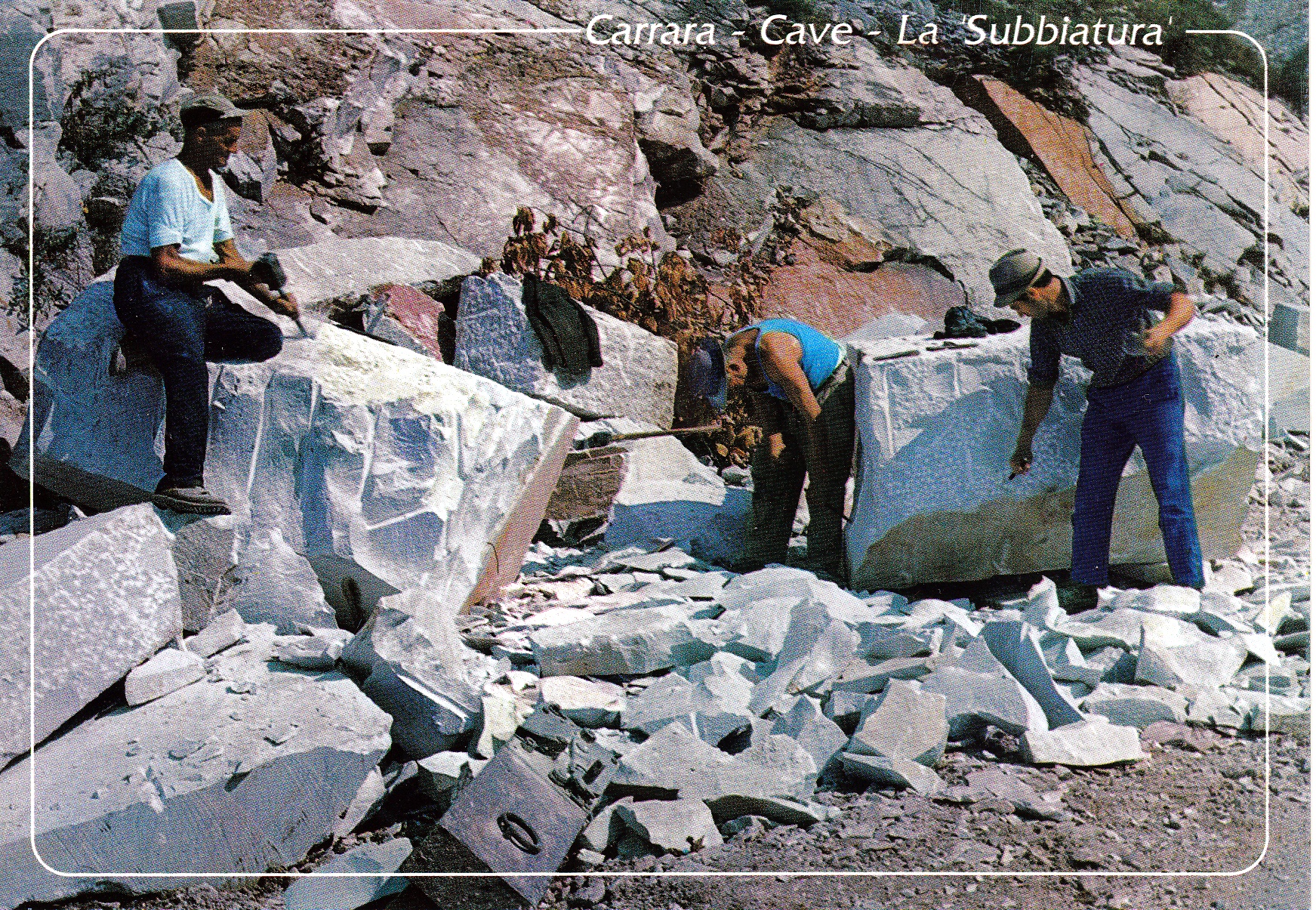 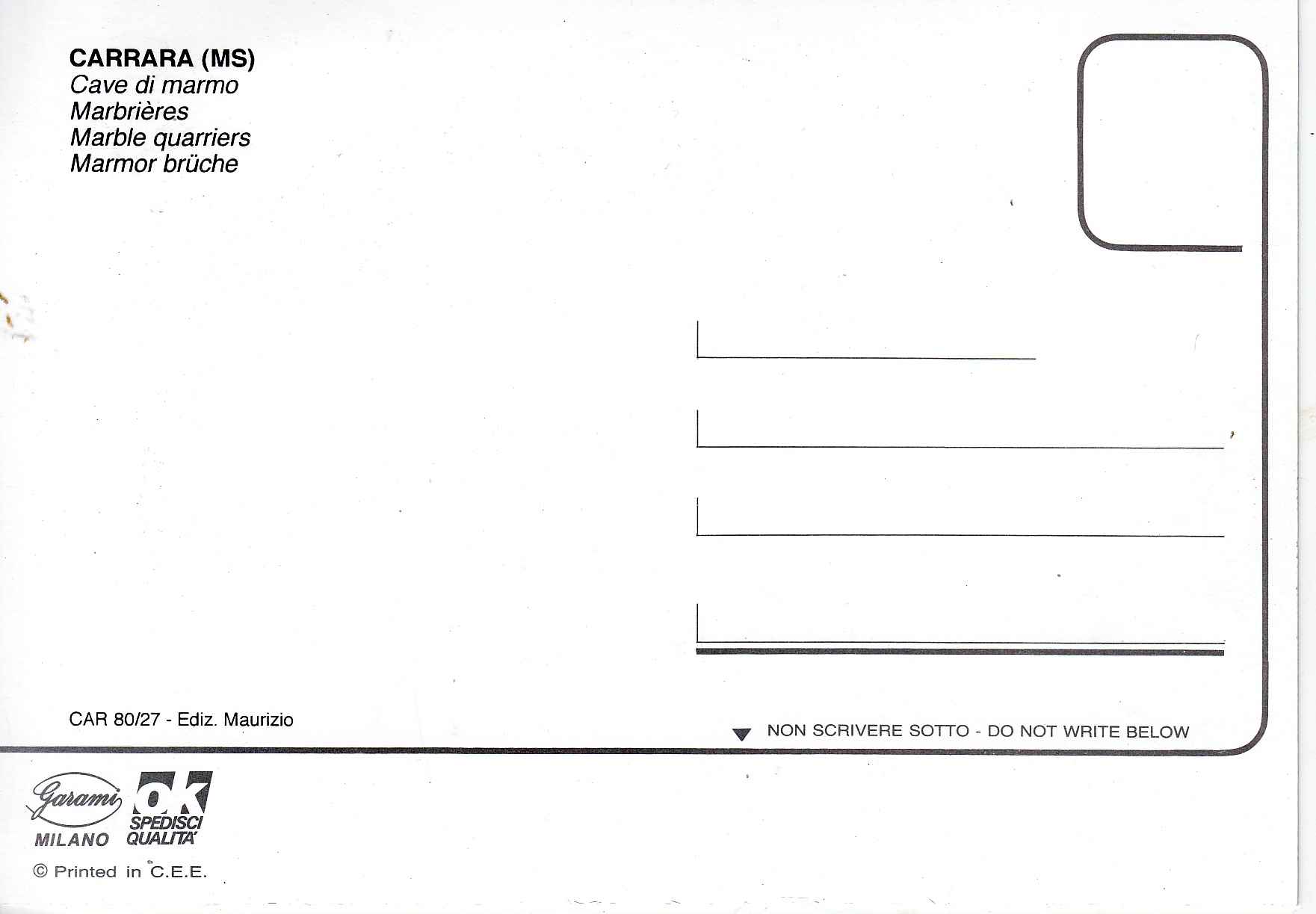 